Pocatello/Chubbuck #25WRITING HANDBOOK“Writing is the most powerful means of discoveryaccessible to all of us throughout life.”                                                                   -Peter Stillman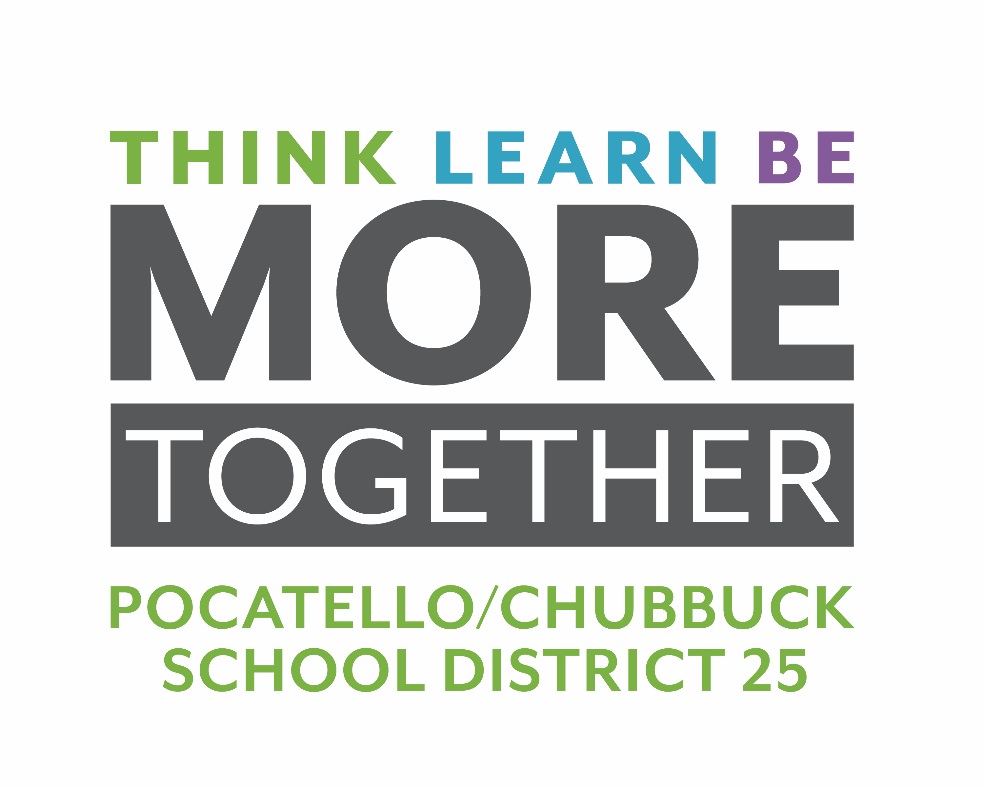 Pocatello/Chubbuck  #25(208) 232-3563www.sd25.usRevised August 2019 “Putting words together in a way which is unique, to me is something I still thinkis one of the most thrilling things that one can do in one’s life.”									- SimonIntroductionWe live in a technological society in which we rely more and more on computers and less on printed materials. Yet, our computer – the electronic office – is surrounded still by mounds of printed material. This provides justification that even if we throw away traditional pens and paper, the aim and method of becoming competent writers remains the same (Kennedy & Kennedy 1).Reading and writing literacy is every person’s responsibility. One of the best ways of learning to write is to read.  enhances the vocabulary and sentence development of students. However, people do not learn only by reading but also by writing. Writing improves one’s ability to think, to process information, and to put information in perspective in every content area.The goal of the Pocatello/Chubbuck School District is to graduate competent writers to the world of work or post-secondary pursuits. One measure of success will be students receiving a proficient or advanced score through standard testing. In addition, students will be required to complete a senior project which will serve as a culminating experience to their academic career. The senior project will include a research paper. To this end, the Writing Handbook will be a resource for students. Students will have access to this handbook throughout their academic career.Writing TerminologyThe following terms should be consistently used throughout Pocatello/Chubbuck School District #25 in all disciplines Essay:  		A piece of writing that gives a writer’s thoughts (commentary) about a 			subject.Audience &Purpose:		Effective writing addresses the reader, or intended audience, and clearly 			responds to the prompt and its purpose. Writers adapt their ideas, 			structure, and style of 	writing to the audience, occasion, and purpose for 			which they are writing.First Draft:  		The first version of an essay. It is also called a rough draft.Final Draft: 		The final version of an essay.Peer Editing: 		Critiquing and proofreading a peer’s paper.Writing TerminologySix Stages of WritingBrainstorming:	Select a topic and use a graphic organizer (such as a spider graph) 			appropriate to the specific writing assignment to extend supporting details. 			See examples on following pages.Pre-Writing: 		The process of getting concrete details down on paper before organizing a 			new essay into paragraphs.  Grades 6-8:  Create an outline with a thesis statement and three supporting topics.			Grades 9-12:  Create an outline using the material from a graphic 			organizer. Drafting:		Using information from the prewriting organizer(s), write a rough draft in 			paragraph format that coincides with material from the outline. Compose 			an introduction that includes a thesis statement; a body that includes 			supporting detail sentences, explanations, details, and examples; and a 			conclusion that ties all ideas together and restates the thesis statement.Revising:		The process of reconsidering and modifying a text. This includes adding, 			deleting, and substituting or reformulating the essay. Revise the draft for 			meaning, clarity and effective organization. Add an “attention-getter,” 			interesting title, and transitional words/phrases. Delete unnecessary or 			redundant information. Rearrange information as needed. Use a variety of 			sentence structures to enhance writing style and improve sentence fluency.Proofreading/Editing: 		The process of reading and rereading in order to find errors while 			preparing a manuscript for publication. Proofread the essay while 			searching for errors in spelling, grammar, and punctuation. Correct writing 			errors using editing symbols. Edit the errors to create the best possible 			essay.Publishing/Present:		Final copy should be typed using double spaced, 12 point, Times New 			Roman font or written in black ink. After creating a final draft, publish or 			present the essay to the audience (the teacher, a class, or possibly local 			newspaper). Graphic Organizers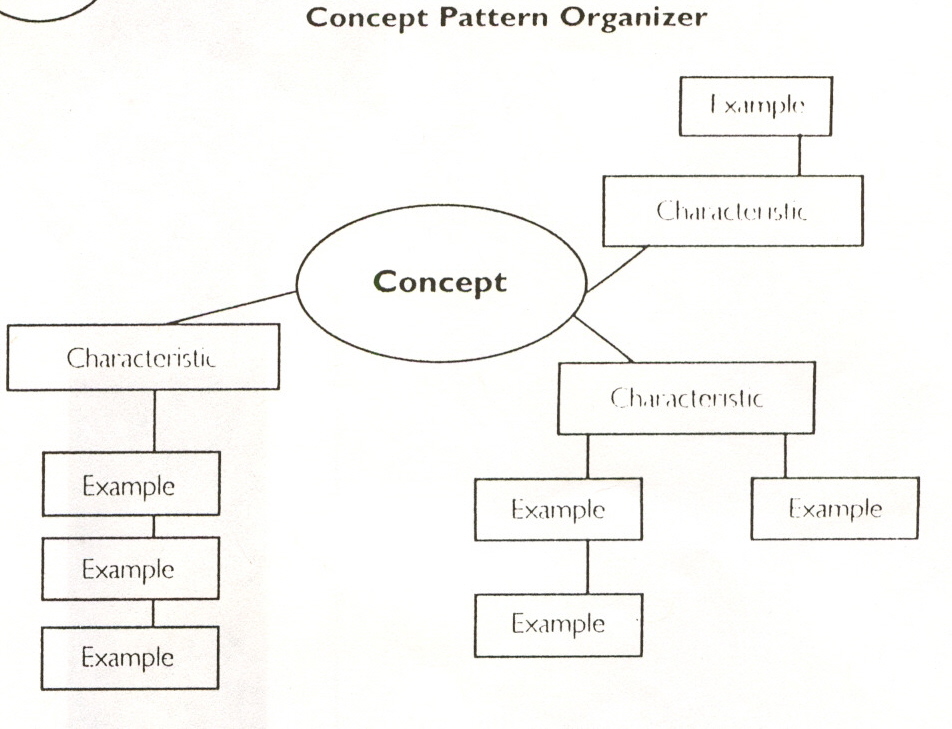 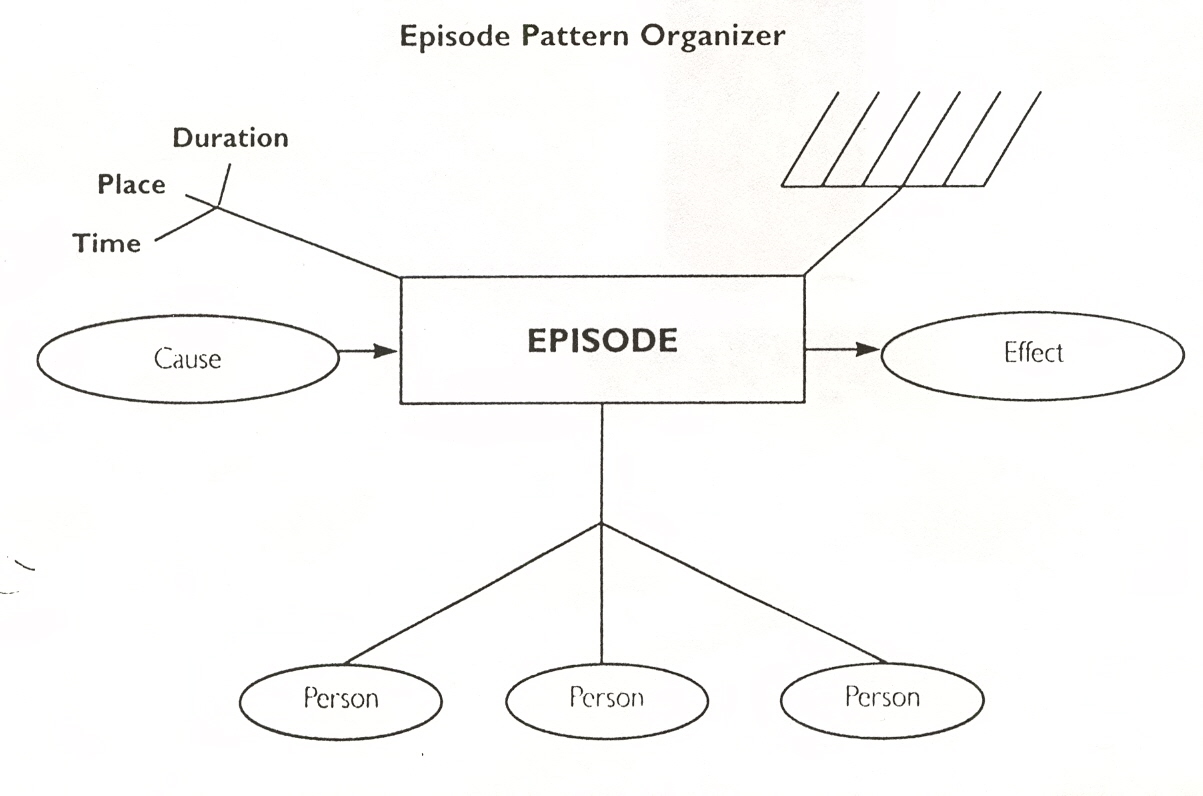 Comparison/ContrastVenn Diagram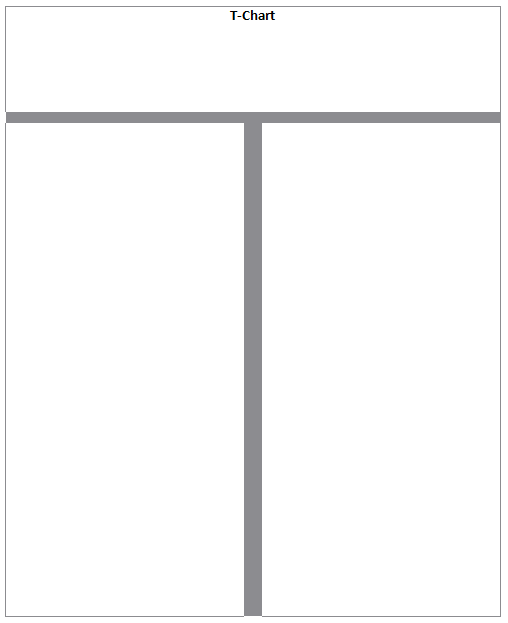 Chronological SequenceExample:Writing TerminologyIntroductionIntroductory Paragraph:		The first paragraph(s) in an essay introduces the topic and states the thesis.Attention Getter: 	A statement/startling fact, quote, question, or anecdote that appears at the 			beginning of the introduction and “hooks” or “grabs” the reader’s 			attention.Thesis Statement: 	The thesis is a sentence that makes a claim and summarizes the focus of 			the paper in a fair and logical manner.BodyBody Paragraphs:  	The paragraphs that develop logical points a writer wants to make to support the thesis.  A strong body paragraph starts with a topic sentence that is supported with concrete detail and commentary and ends with a return to claim from the thesis.Transition:		To move from one part of writing to another, a good writer uses 			transitional words, phrases, sentences, and paragraphs to assure 			smoothness and continuity. See page 30 for examples.Concrete Details: 	Specific details form the backbone or core of the body paragraphs. 			Synonyms for concrete details include facts, specifics, examples, 			descriptions, illustrations, support, proof, evidence, quotations, 			paraphrasing, or plot references.Commentary: 	The writer has a clear voice which may include insight, analysis, interpretation, inference, personal response, feelings, evaluation, explication, or reflection.  Commentary ties the concrete detail back to the thesis.ConclusionConcluding Paragraph: 		The last paragraph in an essay sums up ideas, reflects on what has been said in the essay, provides more  analysis or clarification of voice about the subject, or gives a 	personal statement. The concluding paragraph subtly restates the thesis statement. An effective concluding paragraph will use techniques such as anecdotes, wit, strong images, or irony in order to give finality.Six Traits of WritingIdeas:			Ideas are the focus of the essay that, with relevant supporting details, build the reader’s understanding.  The writer chooses details that are interesting, important, and informative.  The ideas appropriately demonstrate an awareness of purpose and audience.Organization:		Organization, the internal structure of an essay, includes an introduction 			with a clear thesis statement, body, and conclusion. Additionally, 			transitions within the writing connect the ideas in a logical sequence.Voice:			Voice is the presence of the writer on the page. It is the sense that a real person who cares about the message is speaking to the reader.  When the writer is engaged personally with the topic, he/she imparts a personal tone and flavor to the piece that is unmistakably his/hers alone.  All other traits contribute to the development of a strong voice.Word Choice:		The use of rich, colorful, precise language that moves and enlightens the 			reader. It is the love of language, a passion for words, combined with a 			skill in choosing words that creates just the right mood, impression, or 			image in the heart and mind of the reader.  Effective word choice includes specific nouns, vivid verbs, and descriptive modifiers.Sentence Fluency:	Effective sentence construction creates an easy flow and rhythm to the 			writing. The writing is free of word patterns that interfere with readability.  Students should be able to vary sentence structure, beginnings, and length.Conventions:		Conventions (grammar and usage, spelling, punctuation, capitalization, 			and paragraphing) are the mechanical correctness of an essay.Five Paragraph Essay Format  In accordance with Idaho Core Standards (ICS), this is a foundation to transition into more complex essays. This organization should be used as a starting point when an essay is assigned. Types of essays that would fit this format include expository and persuasive; both should include an introduction that introduces the subject and narrows it to a specific focus or thesis. The body paragraphs add support material to the thesis. Finally, the essay concludes with a closing paragraph that summarizes the thesis and supporting material.This is a basic format that gives a strategy for organizing material for a variety of writing assignments. Once this strategy is familiar and comfortable, it becomes a foundation for creative experimentation and development of a more sophisticated writing style.Thesis GeneratorExampleMay be photocopied for classroom use. © 2010 by Jim Burke from What’s the Big Idea? : Heinemann.For additional information about Teaching with Questions visit: http://www.englishcompanion.com/pdfDocs/BurkeHOutsTeachingwithQuestions.pdfElectronic copy of Thesis Generator: http://www.atech.org/faculty/burke/WRITING/thesisoutlinegenerator.htmlPaper copy of Thesis Generator:http://www.heinemann.com/shared/companionResources/E02157/BurkeWTBIChapter1/ThesisGenerator_Fig1.2.pdfCCSS doesn’t focus on the narrative Comparison and Contrast Essay FormatCompare and Contrast Chart Graphic Organizer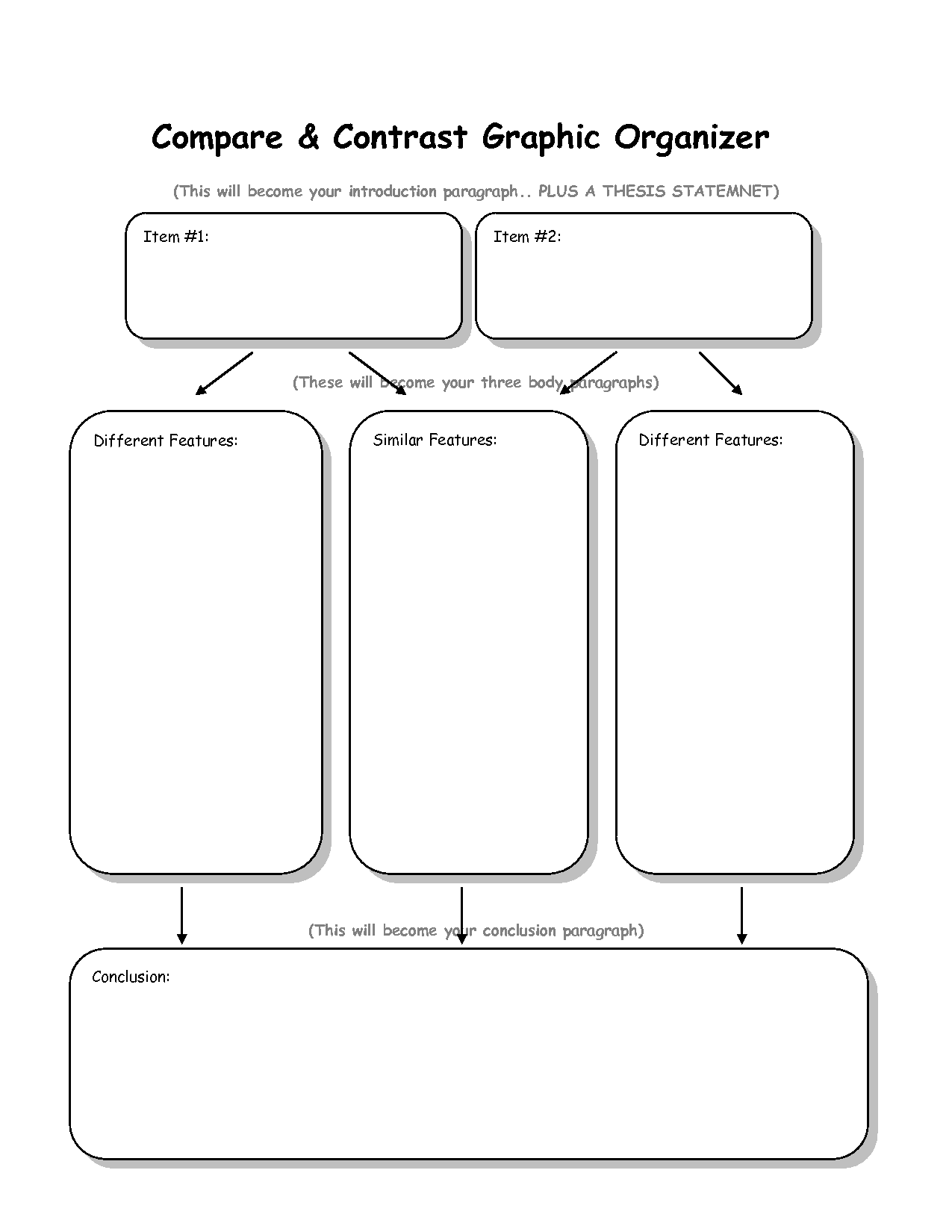 Another Resource for Compare/Contrast:Teaching compare/contrast writing through modelinghttp://www.readwritethink.org/classroom-resources/student-interactives/comparison-contrast-guide-30033.html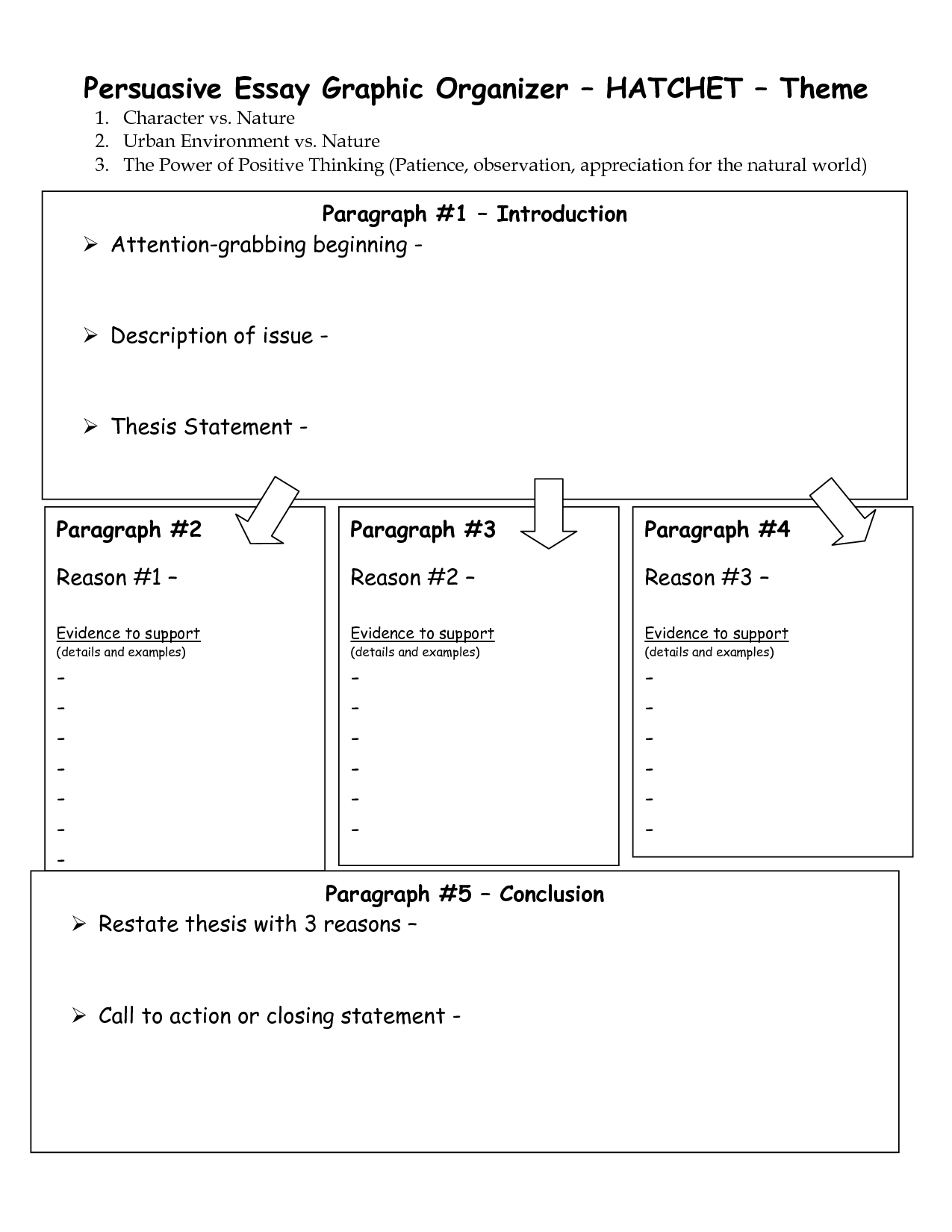 MLA Format RequirementsEssential Question for all grade levels: Why do we cite resources?We cite resources to give credit to the people who created these resources.We cite resources to allow other people who are interested in our projects to find out more, so they can “track back” and look at our original source of information.We cite resources to add validity to our claims, arguments, and explanations.This is how scholarship works, from elementary school all the way through graduate research.DefinitionsWorks Cited page - According to MLA style, you must have a Works Cited page at the end of your paper. All entries in the Works Cited page must correspond to the in-text citation. In-text Citation - a reference to the source (either in the sentence itself or in parenthesis following the quotation or paraphrase) that guides the reader to the works cited page.Signal Phrase - A method of referring to the works of others in your text by placing relevant source information in a phrase that introduces a quote or paraphrase. Parenthetical Citation- a method of referring to the works of others in your text by placing relevant source information in parentheses after a quote or paraphrase.MLA FormatFormatting is how words and symbols are placed on the page. All writing will conform to the Modern Language Association (MLA) format requirements. This format was chosen for its alignment with Common Core standards.  These guidelines have been adapted for appropriateness at different grade levels yet still maintain standard format. See sample below.1.	Use standard sized 8 ½” x 11” plain white paper; 12 point font, Times New Roman.2.	Typed documents should be double spaced; use one side only.3.	Set margins to 1” on top, bottom, and sides.4.	Insert header which will include pages consecutively numbered in the upper right-hand 	corner, ½” from the top with your last name before the page number on multiple-page 	documents.5.	The essay should begin with a heading on the first page, beginning 1” from the top and 	flush with the left margin. The heading should include these items in the following order:  	student’s first and last name, teacher’s name, class name and period (or what teacher 	prefers), and date (International Dating, see example). Write out the month of the year.6.	All documents need a title. The title follows the heading and is centered. The title’s font 	should be the same as the rest of the paper. Do not bold, italicize, add quotation marks or 	underline.7.	Paragraphs should be indented ½”.Smith 1		John Smith		Mr. Jones		English 10A, 3rd Period		03 February 2010The Nursing Profession			Remember to indent your paragraphs and double-space your typed		papers.Sample Pages of a Research Paper in MLA StyleFirst Page of a Research Paper								Double-spaceUsing Sources: MLA FormatWriters must document everything they borrow – not only direct quotations and paraphrases – but also information and ideas. Writers may paraphrase, summarize, borrow parts as fact, or directly quote, but all of this information must be documented. (See section on documentation.) The information in the format/documentation section comes from Gibaldi, Joseph. MLA Handbook for Writers of Research Papers. 7th ed. : MLA, 2009. Print.Modified MLA for K-5 linksPlagiarismWhat is plagiarism and how can it be avoided? Plagiarism is using someone else’s ideas and/or words and presenting them as your own without giving credit to the source (Gibaldi 30). Downloading or cutting and pasting papers from the Internet, copying information out of a book, and putting someone else’s information in your own words without giving proper credit to the source are all examples of plagiarism. To avoid plagiarism, always give credit whenever you use someone else’s ideas, opinions, or theories; use facts or statistics taken from published work; use quotations from someone else’s spoken or written words; or use paraphrased spoken or written words. In other words, give credit where credit is due. When in doubt, credit a source. It is better to err on the side of caution than to risk plagiarizing someone else’s words or ideas.We take plagiarism very seriously in the Pocatello/Chubbuck School District. Plagiarism is treated the same as cheating and is subject to the rules of the classroom teacher or may be referred to an administrator for a major discipline referral.Links for plagiarism tutorials: http://www.lib.usm.edu/legacy/plag/plagiarismtutorial.php
https://plagiarism.duke.edu/def/MLA Citation for ParaphrasingThe current recommended forms of citation are called Parenthetical and/or In-text Citation. Parenthetical citation directs the reader to the Works Cited page in order to verify reliability and lists the reference immediately following the information given in the text. Usually the author’s last name and a page number are enough to identify the source and location from which you have borrowed material.1.    When a source by one author is used, place the author’s name and page number right     after the quoted, paraphrased, or summarized material. Note that the parentheses go     before the end punctuation, and no punctuation goes between the author’s name     and page number.    Example:    Although pop art often resembles the comic strip, “it owes a debt to such painters as     Magritte, Matisse, and de Kooning” (Rose 184).2.     When using a source by one author and giving credit to that author by name within the paper, only the page number and parentheses are needed.    Example:According to critic Barbara Rose, pop art owes a large debt to such painters as Margritte, Matisse, and de Kooning (184).3.     When directly quoting material longer than five typed lines, follow the rules for blocked quotations.    Example:At the conclusion of Lord of the Flies, Ralph and the other boys realize the horror of their actions:            The tears began to flow and sobs shook him. He gave himself up to them             now for the first time on the island; great, shuddering spasms of grief that             seemed to wrench his whole body. His voice rose under the black smoke             before the burning wreckage of the island; and infected by that emotion,             the other little boys began to shake and sob too. (Golding 186)4.     When citing more than one work by the same author, include a short title in the parentheses.    Example:    Within 50 years the Inca and Aztec civilizations were defeated and overthrown by outside invaders (Thomas, Lost Cultures 198).5.     When citing a work by two authors, use both last names and the page number.    Example:Prisons today are overcrowded to the point of emergency:  conditions could not be worse, and the state budget for prison reform is at an all-time low (Smith and Jones 72).6.     When citing a work that has no author given, use the work’s title and the page number.    Example:    Each year 350,000 Americans will die of a heart attack before reaching a hospital (“First Aid for Heart Attacks” 88).7.     If the work you are citing appears in a series, include the volume and page number with the author’s name.    Example:    The most common view camera format is 4” by 5”, though many sizes are available on today’s market (Pursell 1:29).Using Direct Quotations: MLA Formatting1.    Always quote accurately. Even minor mistakes in transcribing a passage damage a reader’s confidence in the reliability of the writer.2.    Brief quotations. Quoted short passages and/or sentences woven into the text of paragraphs should blend smoothly with the writer’s style tense used. The quotation must support some point in the paper and not be “just thrown in.”Quotations of four lines or less of prose or two lines of verse are placed between quotation marks and followed by documentation.    Example:        The Connecticut Yankee learns, “You can’t throw too much style into a miracle. It costs trouble, and work, and sometimes money, but it pays in the end” (Bailey 8).3.    Longer (blocked) quotations. Quotations of five lines or more of prose or three lines or more of verse need to be blocked. Indent 10 spaces from the left-hand margin for each line of the blocked quotation.b.   Do not use quotation marks around the blocked passage since this special typographical form indicates that you are quoting. However, if the material you are citing has quotation marks within, you do include those marks in your  blocked passage. In other words, the punctuation in a blocked quoted passage looks exactly as it did in the source you used.c.   Documentation must follow the quote.d.   Be sure to relate the ideas in the blocked passage to the points the writer is making in the text of his/her paper.Works CitedThe works cited page appearing at the end of the paper should include all of the sources actually cited in the paper.1.	Everything should be double spaced.2.	Citation-building websites are NOT completely reliable and OFTEN format incorrectly3.	The Works Cited page is the last SEPARATE page of your paper. 4.	The entries are arranged alphabetically by author’s last name. In the MLA format, note 	that the author’s last name is given first. If no author is given, use the first work in the 	title omitting a, an, the.5.	The entries are not numbered or bulleted.6.	The punctuation on the Works Cited page needs to be exact.7.	Unlike prose, the second and the following lines are indented five spaces—hanging indent.8.	Titles of major works (books, magazines, websites, plays, CDs, movies, etc.) are 	italicized when typed.9.	Titles of lesser works (magazine articles, news articles, essays, titles of poems) have 	quotation marks around them.Resources for evaluating websites:http://www.ala.org/ala/mgrps/divs/rusa/sections/history/resources/pubs/usingprimarysources/index.cfm http://www.lib.berkeley.edu/TeachingLib/Guides/Internet/Evaluate.html http://library.acadiau.ca/tutorials/webevaluation/ http://www.library.cornell.edu/olinuris/ref/research/webeval.html Citation Building Websites:http://www.bibme.org/http://citationmachine.net/Creating Works Cited Entries in MLA FormatInstead of strict rules for format, MLA format now requires writers to identify core elements to create a citation. Core elements are those basic pieces of information that should be common to all sources, from books to articles, from lectures to tweets. The MLA core elements, which are assembled in a specific order, are as follows:Author.Title of Source.Title of Container,Other Contributors,Version,Number,Publisher,Publication Date,Location.Sample Works Cited FormsBooksBook by Single Author    Meriwether, Louise. Daddy Was a Number Runner. Prentice-Hall, 1970. Book by Two Authors    Przeworski, Adam, and Henry Teune. The Logic of Comparative Social Inquiry. Wiley-Interscience, 1970. Book by Three or More Authors    Glenn, Neal E., et al. Secondary School Music: Philosophy-Theory and Practice.         Prentice-Hall, 1970.Corporate author    United Nations. Consequences of Rapid Population Growth in Developing Countries. Taylor and Francis, 1991.Anthologies or CompilationsSingle Editor or Compiler    Nunberg, Geoffrey, editor. The Future of the Book. U of California P, 1996.Multiple Editors or Compilers    Eastman, Arthur, et al., editors. The Norton Anthology of Poetry. Norton, 1970. An essay/short story/poem in a Compilation or AnthologyDewar, James A., and Peng Hwa Ang. “The Cultural Consequences of Printing and the Internet.” Agent of Change: Print Culture Studies after Elizabeth L. Eisenstein, edited by Sabrina Alcorn Baron et al., U of Massachusetts P / Center for the Book, Library of Congress, 2007, pp. 365-77. Visual MediaFilm and/or Television“Hush.” Buffy the Vampire Slayer, created by Joss Whedon,  performance by Sarah Michelle Gellar, season 4, episode 10, Mutant Enemy, 1999.If the focus is on the performance of an Actor    Geller, Sarah Michelle, performer. Buffy the Vampire Slayer. Mutant Enemy, 1997-2003.

Film or Television viewed online“Under the Gun.” Pretty Little Liars, season 4, episode 6, ABC Family, 16 July 2013. Hulu,  www.hulu.com/watch/511318.Tweet@persiankiwi. “We have report of large street battles in east & west of Tehran now - #Iranelection.” Twitter, 23 June 2009, 11:15 a.m., twitter.com/persiankiwi/satus/2298106072.PeriodicalsJournal/ magazine/ newspaperBaron, Naomi S. “Redefining Reading: The impact of Digital Communication Media.” PMLA, vol. 128, no. 1, Jan. 1023, pp. 193-200.Electronic SourcesWebsite with Known AuthorHollmichel, Stefanie. “The Reading Brain: Differences Between Digital and Print.” So Many Books, 25 April 2013, somanybooksblog.com/2013/04/25/the-reading-brain-differences-between-digital-and-print/.Resources for MLA Formatting:https://owl.english.purdue.edu/owl/resource/747/01/http://www.ipl.org/div/aplus/linkciting.htm Citation Progression Pocatello/Chubbuck School District *The container is where the material that you are looking for is housed. If the source that is documented is part of a larger whole, the larger whole is the container that holds the source. The title of the container is italicized and is followed by the comma since the information that follows describes the container.Root WordsGrade 7-8 “No Excuse” Spelling ListResourcesGrade 7-8 “No Excuse” Spelling ListSuggested Sentence Beginnings1.	Two adjectives		Tall, handsome lifeguards flirt…2.	An appositive		Sam, the tall, handsome lifeguard, flirts…3.	A parallel structure		Tall and handsome, Sam flirts…4.	A question		Who could that tall, handsome lifeguard be?5.	A prepositional phrase		On the high tower the tall, handsome lifeguard lounges…6.	An infinitive		To sit all day in the high tower is the job of the lifeguard.7.	A gerund		Sitting all day in the high tower, watching the pretty girls, is the lifeguard’s duty.8.	A perfect infinitive		To have sat in the burning sun all day was a challenge for the guards.9.	A perfect participle (past participle)		Having sat all day in the tower, the lifeguard left to find a cold drink.10.	A present participle		Smiling at the happy crowds, the lifeguard keeps watch.11.	A perfect gerund		Having sat there all day was a challenge for the guards.12.	A predicate adjective		Tall and handsome was the guard.Some Suggested TransitionsTo show time		since				during				afterward			meanwhile			later				as time passed			eventually			until				soon			at last				finally				next			first, second			soon after			graduallyTo show place		here				there				elsewhere			beyond				opposite			in front of			nearby				to the left			next to			east				far away			on top ofTo show result		therefore			as a result			accordinglyor effect		due to				because of			consequently			for this reason			thus				henceTo give an 		for example			that is				such asexample		for instance			specifically			to illustrateTo add a point		in addition			furthermore			also			moreover			besides				secondTo compare		similarly			likewise			alsoTo contrast		however			yet				nevertheless			on the other hand		in contrast			butTo emphasize		in particular			most important		note thatTo conclude		in conclusion			to conclude			finallyTo summarize		in other words			in short			to sum upSynonymsSynonyms are words that have similar meanings. Dictionaries often use synonyms in their definitions. There are whole books of synonyms and special reference works, such as the thesaurus, that have clusters of words or phrases, all with similar meanings. These are particularly useful in finding just the right word when writing. Caution:  A synonym may be for only one meaning of a word with several meanings.able – capable – competentabrupt – sudden – hastyachieve – accomplish – attainadd – total – sum upafter – following – subsequentaim – purpose – goalall – every – entireallow – permit – grantanger – rage – furyanswer – response – replyarrive – reach – get toask – question – interrogateastonish – surprise – amazeback – rear – behindbear – endure – toleratebefore – prior to – in front ofbegin – start – initiatebelow – under – beneathbirth – origin – genesisborder – edge – marginbother – annoy – pesterboy – lad – youthbrave – courageous – daringbulge – swell – protrudebusy – occupied – engagedcall – shout – yellcalm – composed – serenecar – auto – vehiclecarry – tote – lugcareful – cautious – prudentchange – vary – altercharm – fascinate – enchantcheat – deceive – swindlechildren – youngsters – totscity – borough – townclose – shut – sealconsent – agree – acquiescecontinue – persevere – persistcountry – nation – statecure – heal – restoredanger – peril – hazarddecrease – lessen – diminishdefect – flaw – blemishdelay – postpone – procrastinatedifferent – varied – diversedisaster – calamity – catastrophedivide – separate – splitduring – while – at the same timedwell – live – resideeat – consume – devoureffort – exertion – endeavorend – finish – completeenergy – power – strengthenough – adequate – sufficienterror – mistake – fallacyexplain – expound – elucidatefaith – trust – reliancefat – plump – stoutfetch – bring – retrievefind – locate – discoverfix – repair – mendflat – level – flushfood – nourishment – sustenanceform – shape – make upfragile – delicate – breakablefreedom – independence – libertyfrequent – often – many timesgay – lively – vivaciousgift – present – donationgive – grant – hand overglum – morose – sullengo – leave – departgrateful – appreciative – thankfulgreat – grand – largegrow – mature – develophappy – glad – joyoushard – difficult – troublesomehate – detest – despisehave – own – possessheal – mend – curehelp – aid – assisthide – conceal – secretehigh – tall – loftyhold – grasp – clutchhurry – rush – accelerateidea – thought – conceptill – sick – indisposedincome – revenue – earningsinjure – would – hurtjob – work – occupationjunk – rubbish – wastejust – fair – rightkeep – hold – retainkey – answer – solutionkind – considerate – helpfulkill – slaughter – murderlarge – big – enormouslast – endure – persistlate – tardy – delayedlearn – acquire – understandleave – depart – go awaylike – enjoy – be fond oflisten – hear – attendlittle – small – petitelong – lengthy – drawn outlook – glance – seemad – crazy – insanemake – build – constructmany – multitudinous – numerousmarvelous – wonderful – extraordinarymean – stand for – denotemend – repair – restoremethod – way – mannermight – may – perhapsmistake – error – blundermove – transport – propelname – title – designationnear – close by – in the vicinityneed – require – wantnew – fresh – recent noise – uproar – clamornovice – beginner – learneroccur – happen – take placeoften – frequently – repeatedlyold – aged – ancientomit – delete – removeone – single – unitopen – unlock – unsealornament – decoration – adornmentoutlive – survive – outlastpage – sheet – leafpain – ache – hurtpair – couple – duopardon – forgive – excusepart – portion – piecepeak – summit – toppeople – public – populaceplay – frolic – romppraise – acclaim – applaudprimary – chief – principalprohibit – forbid – restrictput – place – locateraid – attack – invadereckless – careless – rashremote – distant – secludedrenew – restore – reviverespect – honor – reviverevise – alter – correctright – correct – propersay – state – remarkseem – appear – looksell – vend – marketshame – humiliation – mortificationshow – demonstrate – displaysorry – regretful – penitentspeed – haste – hurrystart – begin – commencestill – unmoving – silentstop – halt – endstory – tale – accountstrength – power – energysupply – provide – furnishsurpass – exceed – outdotake – grab – seizetense – taut – rigidterrify – frighten – alarmthanks – gratitude – appreciationthaw – melt – dissolvethief – robber – crookthin – slender – slimthink – reflect – contemplatetime – period – seasontimid – fearful – cowardlytiny – small – diminutivetrial – test – experimenttrue – faithful – loyaltry – attempt – endeavorturn – revolve – pivotugly – homely – plainunderstand – comprehend – discernunify – consolidate – combineuproar – tumult – pandemoniumurge – press – exhortuse – operate – employvacant – empty – unoccupiedvalue – worth – pricevast – huge immenseverify – confirm – substantiatevictor – winner – championwalk – stroll – saunterwant – desire – cravewaver – fluctuate – vacillateweak – feeble – impotentwealthy – riches – fortuneword – term – expressionwork – labor – toilworld – globe – earthwrite – record – draftBernard Fry, Ph.D., Edward, et al. The Reading Teacher’s Book of Lists. :  Prentice-	Hall, 2000. Print.Synonyms for SAIDaddressedadvisedallegedapprovedassumedavowedbegancommentedcrieddiscloseddronedentreatedexplainedfearedgrinnedindicatedlaughedmimickedmusednotedopinedpleadedpredictedpropoundedreassuredremonstratedresumedroaredscoldedsnappedspecifiedstatedsuggestedtoldvowedacquiesceddescribedadvocatedallowedarguedassuredbabbledboastedcomplaineddebateddisruptedelaboratedenunciatedexposedforetoldgruntedinferredlecturedmoanedmutterednotifiedoratedpledproclaimedpublicizedreciprocatedrepeatedretortedruledscreamedsneeredspokestipulatedtauntedtwittedwaileddeniedadmittedaffirmedannouncedassentedaskedbanteredcalledconfideddictateddivulgedemphasizedestimatedexpressedfumedheldinstructedmaintainedmumblednaggedobjectedorderedpointed outprofessedquibbledrefutedrespondedreturnedsanctionedshoutedsobbedsputteredstormedthoughturgedacknowledgeddenouncedadmonishedagreedansweredassertedattestedbargainedclaimedcontradicteddirecteddrawledenjoinedexclaimedfalteredgiggledimplieditemizedmentionedmurmurednarratedobservedpetitionedprayedpromptedrantedrelatedrestatedrevealedscoffedshriekedsolicitedstammeredstressedthreateneduttereddemurredaddedAction Words/VerbsachingbashingbubblingbeepingbeamingblisteringblinkingblaringblindingbatteringbickeringbabblingcrowingcluckingcreepingcracklingcoughingclankingchuggingchattingcrunchingcacklingchantingcrooningdribblingdazzlingdriftingdancingengulfingentertainingflailingfumingfloatingflowingflappingflaringflitteringfloppingflickeringglisteninggunninggrindingglidingglaringglowingglitteringgroaninghootinghissinginvitingjumpingjerkingkissingkickinglaughingleapinglightingloaningmumblingmockingmoaningmunchingnailingnickingpoppingpouncingpatteringpilingpoundingploppingpeepingquackingreflectingroaringrattlingrumblingshimmeringshriekingsloshingsputteringsprinklingslappingsizzlingsoaringspinningsquawkingsparkingsmokingsplashingstreakingsmashingscoldingsailingtrillingthumpingthunderingtwinklingwhippingwhiskingwhirringwailingwinkingwheezingwhistlingyappingyellingzoomingEditing Symbols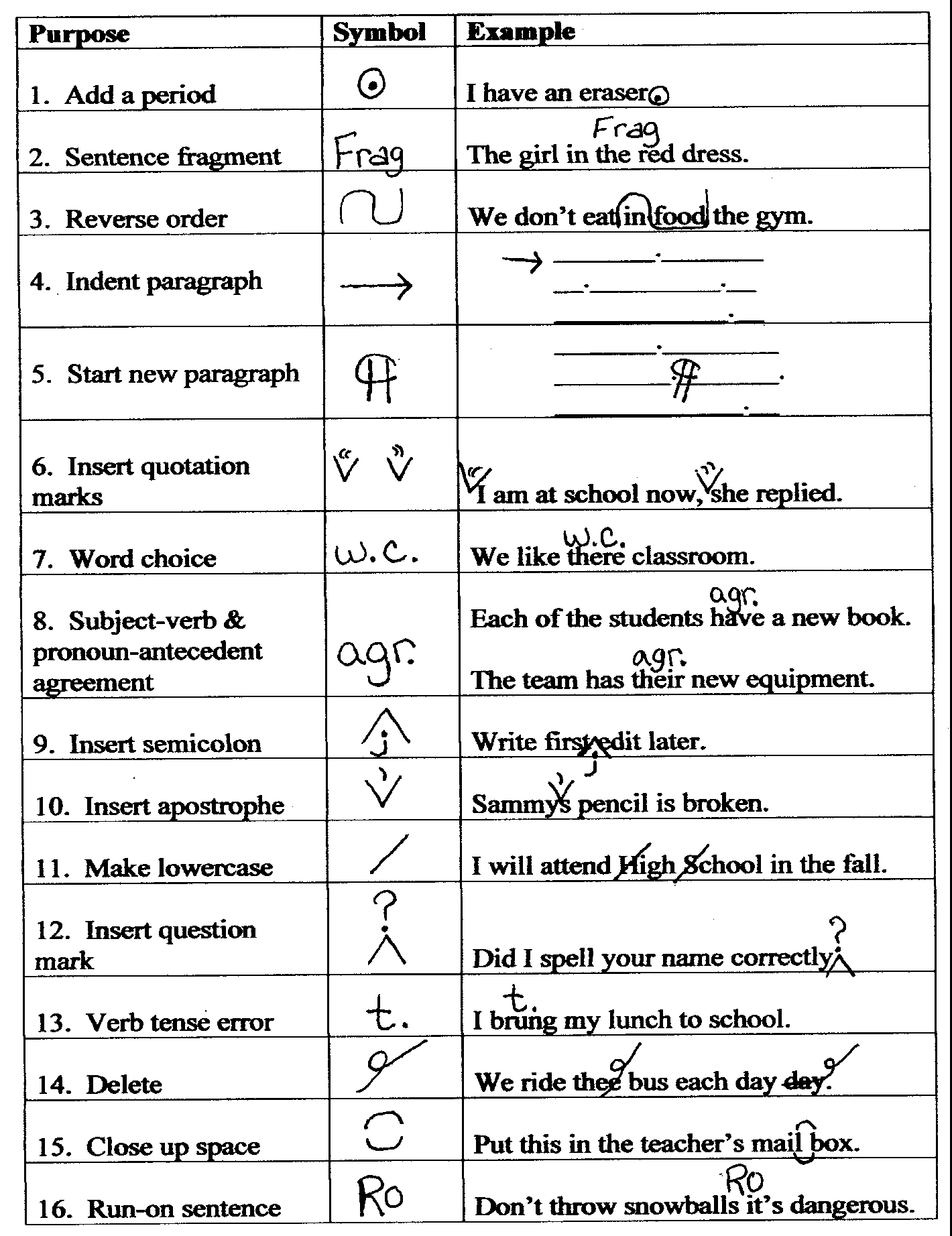 Editing Symbols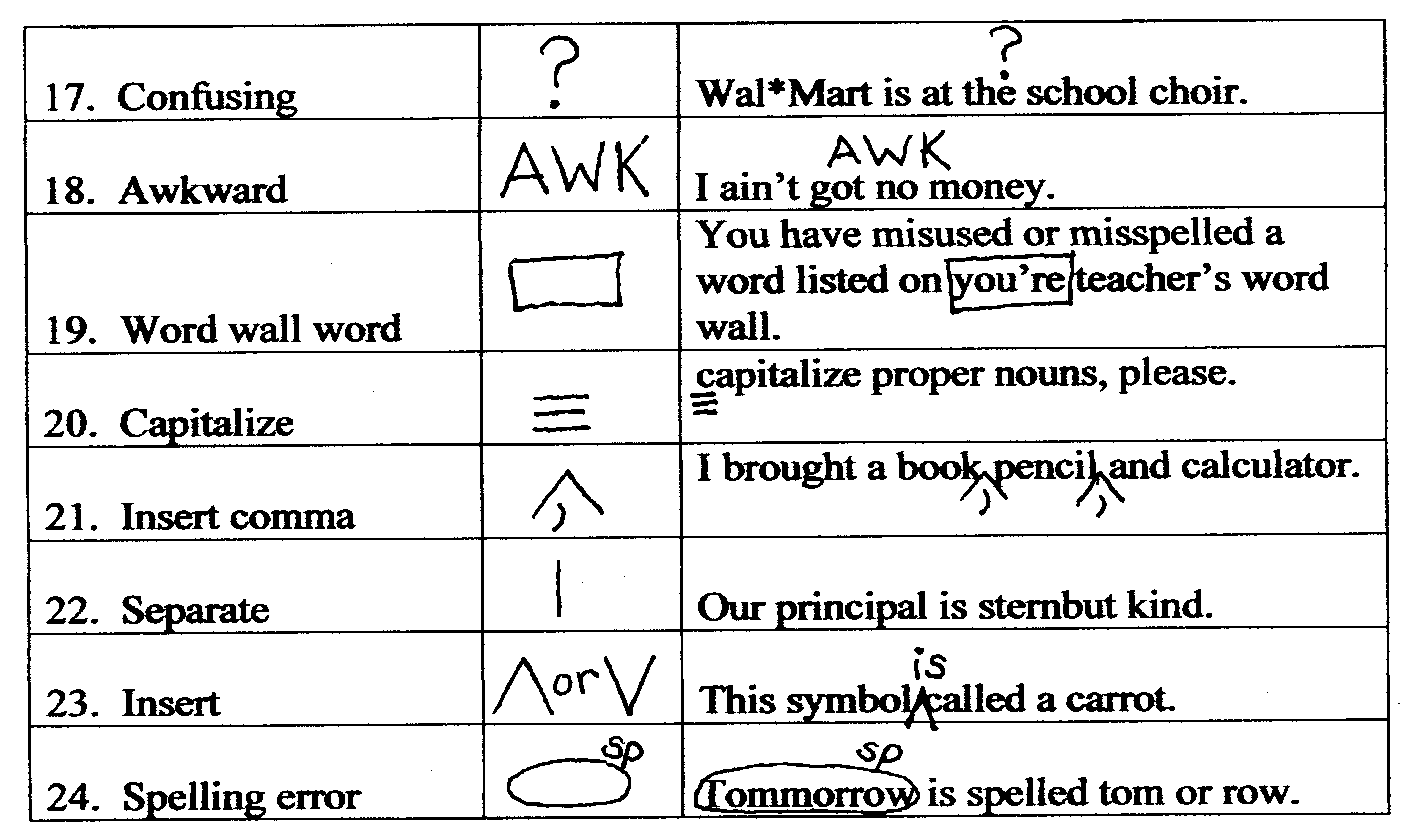 Listening and Note-Taking SkillsCreating a Shorthand SystemYou will be taking a lot of notes during your high school career.  Start now to develop your own personal shorthand system. Here are some guidelines:•	Omit all articles (a, an, the).•	Use abbreviations without the periods.		meas		max		min		p		pp		prev		approx		etc		esp		incl		reg		lg		sm		lbs		st		pres		Jan•	Use common mathematical and technical symbols.		+   -   =   X   %   #   <   >   ÷   ↑   ↓   $   ║ •	Eliminate vowels from words.		mdl for middle		psbl for possible•	Use word beginnings.		intro for introduction		psych for psychology	•Use your abbreviations consistently. Otherwise, you may end up wondering if psych 	  means psychology, psychiatry, or psychic.•	Create abbreviations for the most commonly used words in a particular course. 	(Review your notes to find these words.) Write them and their abbreviations at the front 	of your notebook.		PNS for parasympathetic nervous system		QE for quadratic equation•	Keep adding to your personal shorthand system. Here are some examples to get you 	started:		w/	with				w/o	without		ex	for example			b/c	because		b4	before				SB	should be		SNB	should not be			2	two, to, tooNote-Taking SkillsNote taking is an active approach to learning, one that gets you personally involved in the learning process and helps you focus on and organize the information you need to study and learn.The most important thing to understand about note taking is that you need to do more than simply listen and write. You need to listen, think, react, question, summarize, organize, label, and write.Be Prepared . . .Do your assigned reading before you come to class. That way you can follow what is being discussed and don’t have to look at the floor every time your teacher asks a question.Have a separate notebook for each class and an extra pen or two.Label and date your notes at the beginning of each class period.Be Attentive . . .Listen for any special instructions, rules, or guidelines your teacher may have regarding notebooks and note taking.Write your notes as neatly as time will allow; leave space in the margin for working with your notes later.Begin taking notes immediately. Don’t wait for something new or earthshaking before you begin taking notes.Relate the material to something in your life by writing a brief personal observation or reminder.Use your own words rather than copying exactly what you hear.Be Concise . . .Summarize the main ideas, listing only the necessary details. Remember, taking good notes does not mean writing down everything.Condense information. Write your notes in phrases and lists rather than complete sentences.Use abbreviations, acronyms, and symbols (, av., in., ea., lb., vs., @, #, $, %, &, +, =, w/o)Develop your own shorthand method.Draw simple illustrations, charts, or diagrams in your notes whenever they will make a point clearer.Be Organized . . .Use a note-taking guide. Choose the guide that best fits your needs, or create a variation of your own.Write a title or heading for each new topic covered in your notes.Leave wide margins or skip a line or two between main ideas. When you’re reviewing later, you’ll have room to add study notes.Listen for transitions or signal words to help you organize your notes. Number all ideas and information presented in sequence or time order.Use a special system of marking your notes to emphasize important information (underline, highlight, star, check, indent).Label or mark information that is related by cause and effect, by comparison or contrast, or by any other special way.Be Smart . . .Always copy down (or summarize) what the teacher puts on the board or projects on an overhead.Ask questions when you don’t understand something.Circle those words or ideas that you will need to look up later.Don’t let your notes sit until it is time to review for a test. Read over the notes you have taken within 24 hours and recopy, add details, highlight, or summarize as necessary.Jot down key words in the left-hand column. Cover your notes and try to restate what was said about each key word.Share your note-taking techniques, abbreviations, or special markings with others; then learn from what they share with you.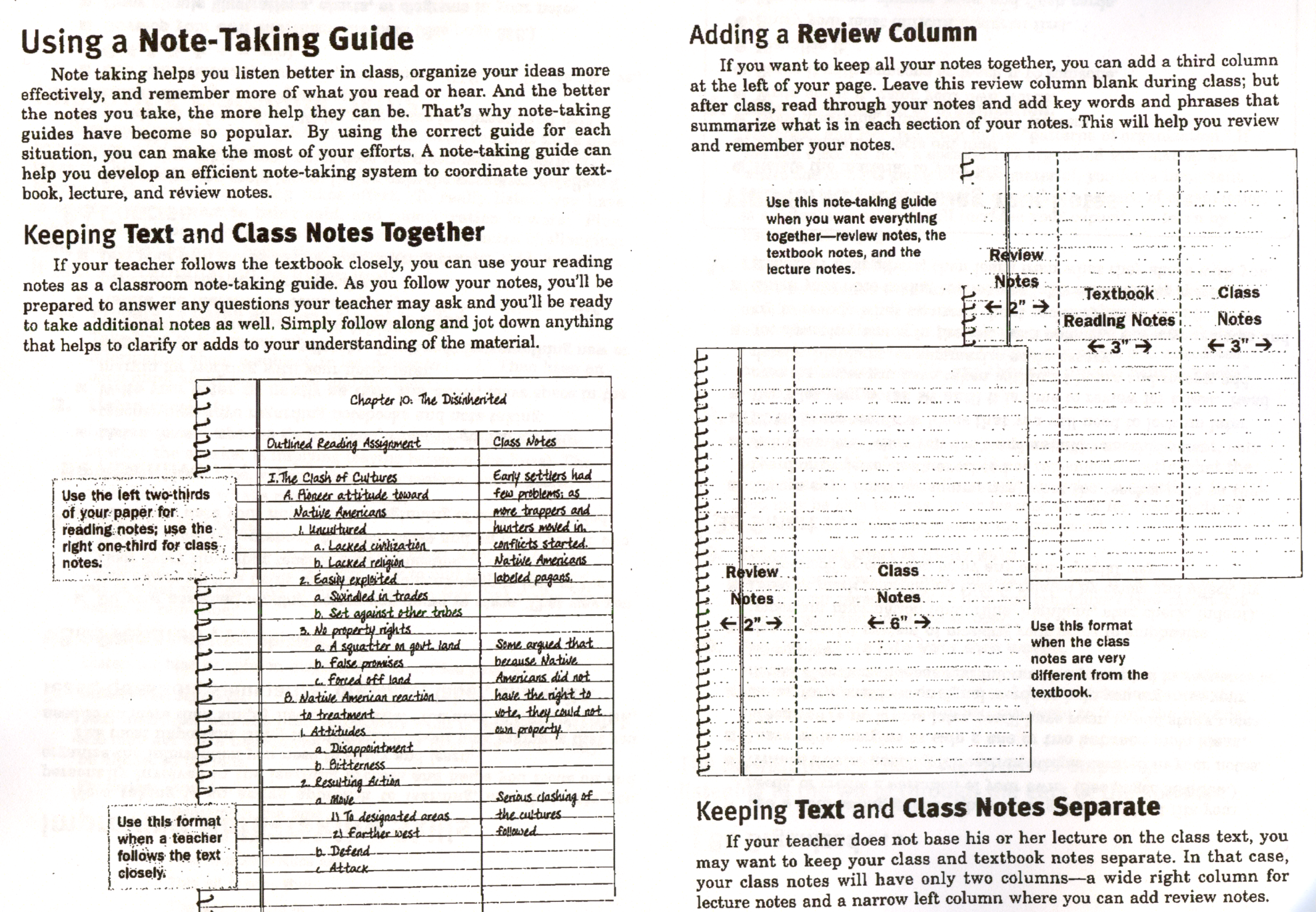 Cornell Note Taking SystemRecall Clues & QuestionsPreparing the systemUsing the systemAfter the lecture or readingReview methodClass:			Date:Notes: The Cornell Note Taking System1.  Use standard 3-hole paper.2.  Use one side of paper only.3.  Use a black or blue ball point pen.4.  Draw a line 1/3 from the left side of the paper.5.  Write ideas and facts on the right side of the line.6.  Skip lines between major ideas.1.  Record notes simply.2.  Write key phrases, not entire sentences.3.  Don’t make an elaborate outline.4.  Write down all key terms and definitions.5.  Include all relevant examples.6.  Use an abbreviation system.7.  Write as neatly as possible.8.  Leave blank space when you miss ideas, to add      information after asking the teacher or a classmate      for clarification.1.  Read through your notes as soon as possible after the      lecture or reading.2.  Rewrite illegible or abbreviated words that you may      forget.3.  Check the spelling of any uncertain words.4.  Improve the organization of the notes by      highlighting, numbering, and bulleting items.5.  Write key words or questions in the recall column       that prompt the information in the note taking       column.1.  Cover the right side of your notes with a piece of      paper.2.  Using the questions or key words in the recall      column, recite aloud the facts and ideas of the      lecture or reading in your own words.3.  Slide the paper down and check that portion of your      notes to see if you remembered all the critical      information.4.  Check off questions in the recall column that you      should continue to review more seriously.(Kinsella, , 10/00)RUBRIC:  Cornell Note Taking SystemNo				       YesNot Evident				Very Evident0     1     2     3     4					        Fix-up0  1  2  3  4		1.  Is a complete heading included in the upper right-hand corner 				     (class name, date)?0  1  2  3  4		2.  Is the topic or title of the lecture written at the top of the note-				     taking section?0  1  2  3  4		3.  Is the handwriting legibly written in blue or black ink?0  1  2  3  4		4.  Is sufficient space left between ideas, to add information if 				     necessary and to make review easier?0  1  2  3  4		5.  Are ideas indented to show the relationship between major or 				     minor points and supporting details?0  1  2  3  4		6.  Is the lecture primarily paraphrased rather than quoted?0  1  2  3  4		7.  Are the ideas primarily written in phrases rather than the 				     speaker’s or writer’s exact complete sentences?0  1  2  3  4		8.  Are abbreviations and symbols used when possible?0  1  2  3  4		9.  Are all of the most important points and adequate supporting 				     details included from the lecture?0  1  2  3  4		10.  Is the lecture information edited (with highlighting and 				       numbering or lettering) to make the main ideas and lecture 				       organization clear and easy to review?0  1  2  3  4		11.  Are sufficient questions and/or recall clues written in the recall 				       column to easily review all of the key points?0  1  2  3  4		12.  Are appropriate questions written in the recall column to 				       accurately and thoroughly review and quiz oneself?Priorities for future note taking:1.2.3.(Kinsella, , 10/00)Cornell Note Taking Feedback FormNote-taker _______________________	Evaluator  _________________Grade ________1.	Date:							Yes  __________  No  __________2.	Class name:						Yes  __________  No  __________3.	Title:							Yes  __________  No  __________4.	Written in ink:						Yes  __________  No  __________5.	Handwriting is legible:				Yes  __________  No  __________6.	Sufficient space between main ideas:			Yes  __________  No  __________7.	Indentation to show the relationship			Yes  __________  No  __________	between ideas:8.	Student used abbreviations or symbols		Yes  __________  No  __________	when possible:9.	Student wrote down all of the most 			Yes  __________  No  __________	important points from the lecture.10.	Student created a 2” Recall margin.			Yes  __________  No  __________11.	Student made enough clues in the margin 		Yes  __________  No  __________	to recall all the information to the right.12.	Student made up appropriate clues to 		Yes  __________  No  __________	recall the information to the right.13.	Student edited the lecture information to 		Yes  __________  No  __________	the right and made main ideas stand out 	by highlighting, lettering, or numbering.Suggestions for your next note taking effort:1.2.3.(Kinsella, , 10/00)Cornell Note Taking FormatWorks CitedFry, Bernard, Ph.D., Edward et al, The Reading Teacher’s Book of Lists. : 	Prentice-Hall, 200. PrintGibaldi, Joseph. Handbook for Writers of Research Papers. 7th ed. : The Modern 	Language Association of America, 2009. Print.Golding, William. Lord of the Flies. : Penguin Putnam. 1954. Print.1.  Identify the subject of your paper.Growing up Native American2.  Turn your subject into a guiding question.How is growing up Native American influenced by living in a primarily Caucasian community?3.  Answer your question with a statement.As children grow up in white communities, they face challenges form both the white and Native worlds.4.  Refine this statement into a working thesis.Growing up Native American in a primarily white community required teens to find ways to live in two different cultures while remaining true to their own identities.1.  Identify the subject of your paper.2.  Turn your subject into a guiding question.3.  Answer your question with a statement.4.  Refine this statement into a working thesis.Grade LevelExpectationSkillsOwl PurdueClassroom Instruction Techniques KAwareness of OwnershipCite author and/or title orally Orally Whole class1 & 2Awareness of ownership and formattingCite author and/or title orally or in a works cited pageOrallyWhole Class3rd Introductory knowledge of formatting guidelines of in-text and works cited (up to Author, Title, and Container*).Introduce basic in-text citations and signal phrases (e.g. last name, page number, “said”, etc.). Introduce formatting guidelines for following core MLA elements: Name of Author/Creator, Title, and Container. Title should be italicized in typed work, but can be underlined in handwritten work.Whole Class4thKnowledge of formatting guidelines of in-text and works cited (up to Author, Title, Container*, and Location).In-text citations, including parenthetical citations, and signal phrases. Formatting guidelines for following core MLA elements: Name of Author/Creator, Title, Container, and Location. (e.g., page number, URL). Title should be italicized in typed work, but can be underlined in handwritten work.Whole Class5thKnowledge of formatting guidelines of in-text and works cited (up to Author, Title, Container*, and Location).Continued development of in-text, including parenthetical citations, and signal phrases. Creation of complete entry on the Works Cited page.Whole ClassSmall Group6thKnowledge and use of formatting guidelines of in-text references as they connect to the works cited page. A complete works cited entry is as follows: Author, Title, Container, Other Contributors, Version, Number, Publisher, Publication date, and Location.Continued development of in-text, parenthetical citations, and signal phrases. Creation of complete entry on the Works Cited page.Whole Class Small GroupIndividual 7thKnowledge and use of formatting guidelines of in-text references as they connect to the works cited page. A complete works cited entry is as follows: Author, Title, Container, Other Contributors, Version, Number, Publisher, Publication date, and Location.Continued development of in-text, parenthetical citations, and signal phrases. Creation of complete entry on the Works Cited page.Students should be able to cite a book and electronic sources.Small GroupIndividual 8thKnowledge and use of formatting guidelines of in-text references as they connect to the works cited page. A complete works cited entry is as follows: Author, Title, Container, Other Contributors, Version, Number, Publisher, Publication date, and Location.Continued development of in-text, parenthetical citations, and signal phrases. Creation of complete entry on the Works Cited page.In addition to citing books and electronic sources, students will be able to cite other common sources such as interviews, film, and movies. Small GroupIndividual 9 & 10Mastery of MLA FormatUse of multiple and varied in-text citations, parenthetical citations, and signal phrases. Complete and accurate entries on a Works Cited page, paying special attention to the punctuation and formatting of names, titles, and containers. MLA format used throughout an entire paper. Students will also begin to independently evaluate sources as well as find formatting information. Whole Class Small GroupIndividual11 & 12Mastery of MLA FormatUse of multiple and varied in-text citations, parenthetical citations, and signal phrases. Complete and accurate entries on a Works Cited page. MLA format used throughout an entire and extended paper. Students can independently evaluate sources. Small GroupIndividual (Most of 12th grade work should be done independently). Common Latin RootsCommon Latin Rootsaudi:auditory, audience, audit, auditorium, audible, inaudible, auditiondict:dictate, predict, dictator, edict, contradict, dictation, indict, predictionject:reject, inject, projection, interjection, eject, objection, dejectionport:transport, transportation, import, export, porter, portable, report, supportrupt:rupture, erupt, eruption, interrupt, interruption, disruptionscrib/script:scribe, describe, manuscript,inscription, transcript, description, prescriptionspect:spectator, inspect, inspector, respect, spectacle, spectacularstruct:structure, construct, construction, instruct, destruction, reconstructiontract:tractor, traction, attract, subtraction, extract, retract, attractivevis:vision, visual, visit, supervisor, invisible, vista, visualize, visionaryCommon Greek RootsCommon Greek Rootsauto:automatic, autograph, autobiography, automobile, autocracybio:biology, biosphere, biography, biochemistry, biometrics, biophysicsgraph:graphite, geography, graphic, photograph, phonographhydro:anhydrous, dehydration, hydrogen, hydrant, hydrostatic, hydrophobia, hydrotherapy, hydroplanemeter:speedometer, odometer, metronome, thermometer, chronometer, perimeter, hydrometerology:geology, theology, zoology, meteorology, phonologyphoto:photography, photocopy, phototropism, photostat, photogenicscope:periscope, stethoscope, telescope, microscope, microscopictele:telephone, telepathy, telegraph, televisiontherm:thermos, thermodynamics, thermostat, thermophysicsacceptexceptto agree or take what is offeredleave out or excludeemigrateimmigrateexit countryinto countryadviceadviseIt is good advice to drive slowly on the ice. To advise you must be wise.ensureinsuremake certain ofbusiness purposes  (insurance)affecteffectv. to change or shapen. result or outcomeeverydayevery dayroutine, dailyevery single dayaidaideto helpthe actual helperforewordforwardopening info in a bookmove aheada lotallota great number ofI want make a lot of money!to allocateI will allot $10.00 to this project.itsit’spossessive pronounit isall readyalreadyall is readypastloseloosenot win, misplacenot tightall rightalrightNot a word!pairpeartwofruitall togetheraltogetherall at onceentirely or wholepassedpastv. to passpreceding timeallusionillusiona reference; to refer or allude tofalse impressionpeakpeekpique (mountain peak)try to see somethingintrigue, interest (pique my interest)altaralterin a churchto changeprincipleprincipallaw or beliefmajor or head (principal of school); money that earns interest in a bank)breathbreathesinglequietquitecalm, silentto a certain extentCapitalCapitolmoney/lettersThe Capitol building in D.C.stationerystationarypaper to write a letter onlacks motion, doesn’t movekaratcaratcaretcarrotmeasurement of goldmeasurement of diamond weightsymbol ^vegetabletheretheirthey’reIf you are not here you are over there!Their new car is black.They arecitesightsiterefer to sourcesvision/viewlocation (web or building)totwotooto the storetwo (2) candy bars alsocoarsecourseroughpath, class, ‘of course’whosewho’spossessive of whowho iscomplementcomplimentComplete ‘Those earrings complement your outfit.’praiseyouryou’repossessive pronounyou arecouncilcounselgroup/committeeto give advicedesertdessertdry, arid place; to leavefollows main course of mealdualdueltwofightKey Words,Vocabulary,or Student generatedquestionsNotesDoodle ZoneSummary